3.ura_UL: TRIKOTNIKU VČRTANA KROŽNICA Vsem trikotnikom z načrtovanjem VČRTAJ KROŽNICO. Pri vsakem primeru nariši tudi POLMER - PAZI - PRAVOKOTNO OD SREDIŠČA DO ENE OD STRANIC! OSTROKOTNI TRIKOTNIK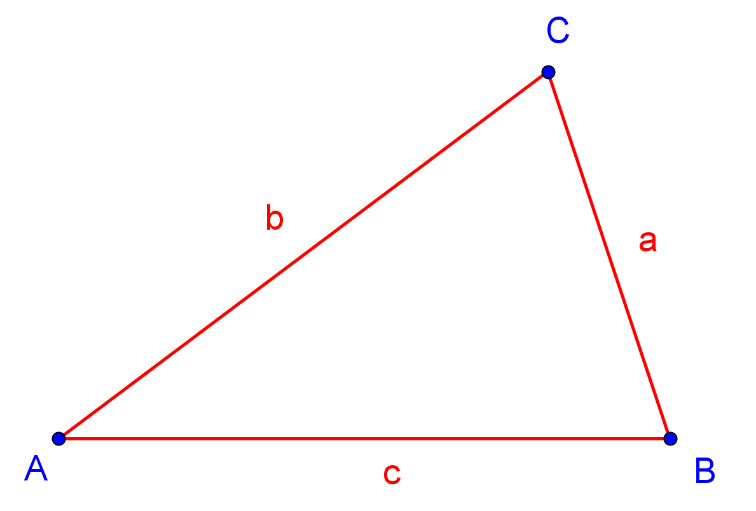 TOPOKOTNI TRIKOTNIK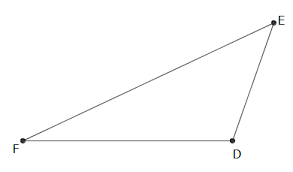 PRAVOKOTNI TRIKOTNIK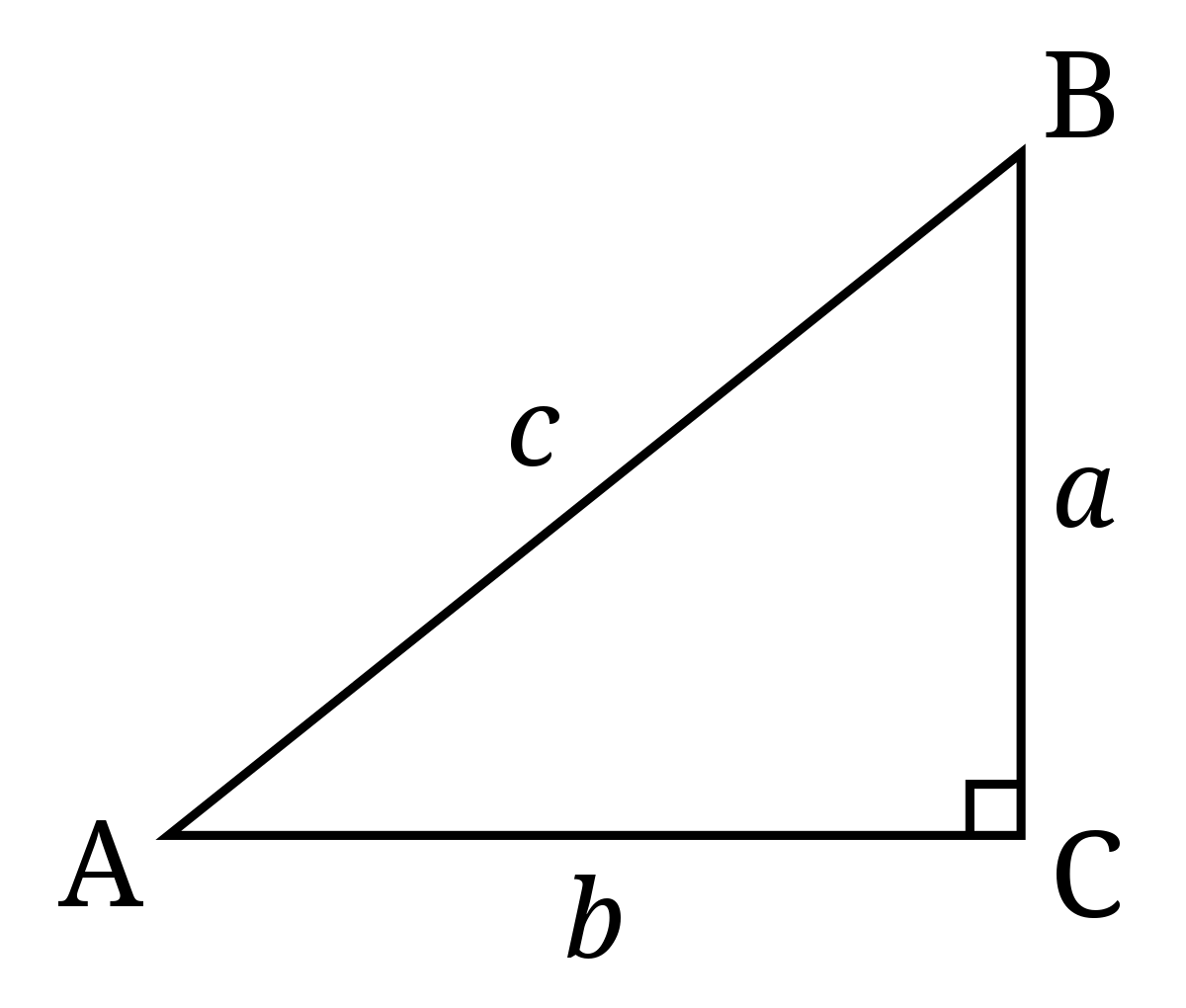 